              Magyar Táncművészeti Egyetem Nádasi Ferenc Gimnáziuma és Kollégiuma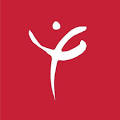 1145 Budapest, Amerikai út 100.Kollégiumi felvettek névsora a 2020/2021-es tanévreAgárdi Márk DávidAlmásy Rebeka DorottyaÁrva TamásBajusz LeventeBalog MártonBánrévi EnikőBecvarova KarinBene NikolettBerta Hanna IldikóBesenyi NándorBíró LujzaBognár AdriánBorbély SzabolcsBuzic KaterinaChovanecz CsongorCozzani Valeria Csontos FanniD’andrea AnnaDeák BorostyánDömsödi TeklaDurec LindaFancsali Gréta FanniFerencz JankaFodor VirágForrai JenniferFranyó LídiaFring PetraFülöp BalázsGalambos Viktória KatalinGáll DharmaGellért GrétaGetta-Giuriato Marco GiuseppeGribovszki SámuelGubicsák PetraGyűrűs LillaHorváth BoglárkaHotorán GergőJakubik Beatrix MelisszaJeroskovics JázminJohn LászlóKajos MátéKarácsony András József Kathona Zorka SáraKatona EszterKecskés PéterKemecsei KarinaKis ViktóriaKiss BálintKocsaslijszki PirosKócsó DóraKoizumi JuzaKópiás Konrád LukácsKovács AndrásKovács LillaKovács Mátyás Kovács Réka ZsófiaKrálik Jázmin ViktóriaKun LinettaLovas Emma RózaMadácsi Míra FranciskaMagyar BenceMálits AndrásMecséri JankaMiklós KincsőMilchram Máté Molnár BenedekMolnár CsengeNagy Csomor MártonNagy KamillaNagy NatáliaNakos MiraNyári GergelyPánczél BodzaPeszlen CsillaPethő FerencRácz KatinkaRimóczi LucaRomán Lili MáriaSakata KarenSánta BenedekSimon DóraSós VandaSuba János Szabó CsengeSzappanos Emma LiliSzatmári MárkSzékely Máté Szénási Dolli KataSzepsi DóraSzilágyi DorkaSzűcs LizaTakács Gábor BenceTran ViktóriaTurcsányi Lorina DalmaVarga Dániel Várkonyi Vanda VétaVén LeventeVisalli GiuliaVárólistán:Cicak BornaSironic MartaAskonidis Gkatsonidis NikolasKatano SoichiroRajmond InezHalasi DávidBudapest, 2020. 07. 03.